§769.  Statutory condition in mortgageThe following "condition" shall be known as the "Statutory Condition," and may be incorporated in any mortgage by reference:  [PL 1967, c. 377 (NEW).]Condition  Provided nevertheless, except as otherwise specifically stated in the mortgage, that if the mortgagor, his heirs, executors or administrators pay to the mortgagee, his heirs, executors, administrators or assigns the principal and interest secured by the mortgage, and shall perform any obligation secured at the time provided in the note, mortgage or other instrument or any extension thereof, and shall perform the condition of any prior mortgage, and until such payment and performance shall pay when due and payable all taxes, charges and assessments to whomsoever and whenever laid or assessed, whether on the mortgaged premises or on any interest therein or on the debt or obligation secured thereby; and shall keep the buildings on said premises insured against fire in a sum not less than the amount secured by the mortgage or as otherwise provided therein for insurance for the benefit of the mortgagee and his executors, administrators and assigns, in such form and at such insurance offices as they shall approve, and, at least 2 days before the expiration of any policy on said premises, shall deliver to him or them a new and sufficient policy to take the place of the one so expiring, and shall not commit nor suffer any strip or waste of the granted premises, nor commit any breach of any covenant contained in the mortgage or in any prior mortgage, then the mortgage deed, as also the mortgage note or notes shall be void, otherwise shall remain in full force.  [PL 1967, c. 377 (NEW).]SECTION HISTORYPL 1967, c. 377 (NEW). The State of Maine claims a copyright in its codified statutes. If you intend to republish this material, we require that you include the following disclaimer in your publication:All copyrights and other rights to statutory text are reserved by the State of Maine. The text included in this publication reflects changes made through the First Regular and First Special Session of the 131st Maine Legislature and is current through November 1. 2023
                    . The text is subject to change without notice. It is a version that has not been officially certified by the Secretary of State. Refer to the Maine Revised Statutes Annotated and supplements for certified text.
                The Office of the Revisor of Statutes also requests that you send us one copy of any statutory publication you may produce. Our goal is not to restrict publishing activity, but to keep track of who is publishing what, to identify any needless duplication and to preserve the State's copyright rights.PLEASE NOTE: The Revisor's Office cannot perform research for or provide legal advice or interpretation of Maine law to the public. If you need legal assistance, please contact a qualified attorney.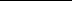 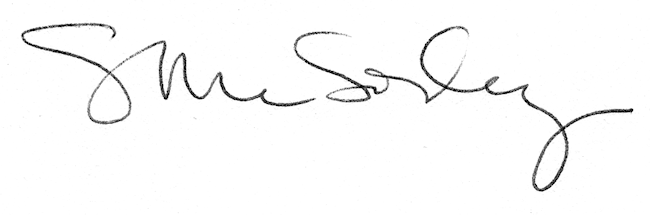 